MINISTARSTVO FINANCIJA, POREZNA UPRAVA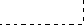 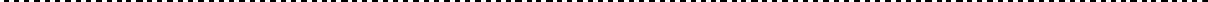 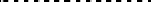 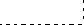 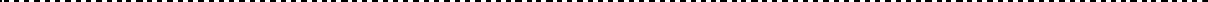 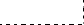 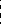 SREDIŠNJI REGISTAR OSIGURANIKA	OBRAZAC JOPPD- stranica A-I Z V J E Š Ć Eo primicima, porezu na dohodak i prirezu te doprinosima za obvezna osiguranja na dan  31.12.2017.	OIB podnositelja izvješća   	Oznaka izvješća   17365	Vrsta izvješća   8	- stranica B-Redni broj stranice   1 / 1	M.P   	(POTPIS I PEČAT OVLAŠTENE OSOBE OBVEZNIKA PODNOŠENJA)Podnositelj izvješća - Stranica 15. Način isplate/izvršenja obveze - Stranica 1I.OZNAKA IZVJEŠĆA17365II.VRSTA IZVJEŠĆAVRSTA IZVJEŠĆAVRSTA IZVJEŠĆA  8III.PODACI O:PODACI O:III.1. PODNOSITELJU IZVJEŠĆAIII.1. PODNOSITELJU IZVJEŠĆAIII.1. PODNOSITELJU IZVJEŠĆAIII.2. OBVEZNIKU PLAĆANJAIII.2. OBVEZNIKU PLAĆANJA1.Naziv/ime i prezimeNaziv/ime i prezime2.AdresaAdresa3.Adresa elektroničke pošteAdresa elektroničke pošte4.OIBOIB5.Oznaka podnositeljaOznaka podnositelja  4  4  4IV.1.BROJ OSOBA ZA KOJE SEPODNOSI IZVJEŠĆEBROJ OSOBA ZA KOJE SEPODNOSI IZVJEŠĆE  1IV.2.BROJ REDAKA NA POPISU POJEDINAČNIHOBRAČUNA SA STRANICE BBROJ REDAKA NA POPISU POJEDINAČNIHOBRAČUNA SA STRANICE B   1V.PODACI O UKUPNOM IZNOSU OBRAČUNANOG PREDUJMA POREZA NA DOHODAK I PRIREZA POREZU NA DOHODAKPODACI O UKUPNOM IZNOSU OBRAČUNANOG PREDUJMA POREZA NA DOHODAK I PRIREZA POREZU NA DOHODAKPODACI O UKUPNOM IZNOSU OBRAČUNANOG PREDUJMA POREZA NA DOHODAK I PRIREZA POREZU NA DOHODAKPODACI O UKUPNOM IZNOSU OBRAČUNANOG PREDUJMA POREZA NA DOHODAK I PRIREZA POREZU NA DOHODAKPODACI O UKUPNOM IZNOSU OBRAČUNANOG PREDUJMA POREZA NA DOHODAK I PRIREZA POREZU NA DOHODAKPODACI O UKUPNOM IZNOSU OBRAČUNANOG PREDUJMA POREZA NA DOHODAK I PRIREZA POREZU NA DOHODAKI Z N O S1.Ukupan iznos predujma poreza na dohodak i prireza porezu na dohodak po osnovi nesamostalnog rada(1.1.+1.2.)Ukupan iznos predujma poreza na dohodak i prireza porezu na dohodak po osnovi nesamostalnog rada(1.1.+1.2.)Ukupan iznos predujma poreza na dohodak i prireza porezu na dohodak po osnovi nesamostalnog rada(1.1.+1.2.)Ukupan iznos predujma poreza na dohodak i prireza porezu na dohodak po osnovi nesamostalnog rada(1.1.+1.2.)Ukupan iznos predujma poreza na dohodak i prireza porezu na dohodak po osnovi nesamostalnog rada(1.1.+1.2.)Ukupan iznos predujma poreza na dohodak i prireza porezu na dohodak po osnovi nesamostalnog rada(1.1.+1.2.)1.1.Ukupan zbroj stupaca 14.1. i 14.2. sa stranice B pod oznakom stjecatelja primitka/osiguranika (plaća)Ukupan zbroj stupaca 14.1. i 14.2. sa stranice B pod oznakom stjecatelja primitka/osiguranika (plaća)Ukupan zbroj stupaca 14.1. i 14.2. sa stranice B pod oznakom stjecatelja primitka/osiguranika (plaća)Ukupan zbroj stupaca 14.1. i 14.2. sa stranice B pod oznakom stjecatelja primitka/osiguranika (plaća)Ukupan zbroj stupaca 14.1. i 14.2. sa stranice B pod oznakom stjecatelja primitka/osiguranika (plaća)Ukupan zbroj stupaca 14.1. i 14.2. sa stranice B pod oznakom stjecatelja primitka/osiguranika (plaća)1.2.Ukupan zbroj stupaca 14.1. i 14.2. sa stranice B pod oznakom stjecatelja primitka/osiguranika (mirovina)Ukupan zbroj stupaca 14.1. i 14.2. sa stranice B pod oznakom stjecatelja primitka/osiguranika (mirovina)Ukupan zbroj stupaca 14.1. i 14.2. sa stranice B pod oznakom stjecatelja primitka/osiguranika (mirovina)Ukupan zbroj stupaca 14.1. i 14.2. sa stranice B pod oznakom stjecatelja primitka/osiguranika (mirovina)Ukupan zbroj stupaca 14.1. i 14.2. sa stranice B pod oznakom stjecatelja primitka/osiguranika (mirovina)Ukupan zbroj stupaca 14.1. i 14.2. sa stranice B pod oznakom stjecatelja primitka/osiguranika (mirovina)2.Ukupan iznos predujma poreza na dohodak i prireza porezu na dohodak po osnovi dohotka od kapitalaUkupan iznos predujma poreza na dohodak i prireza porezu na dohodak po osnovi dohotka od kapitalaUkupan iznos predujma poreza na dohodak i prireza porezu na dohodak po osnovi dohotka od kapitalaUkupan iznos predujma poreza na dohodak i prireza porezu na dohodak po osnovi dohotka od kapitalaUkupan iznos predujma poreza na dohodak i prireza porezu na dohodak po osnovi dohotka od kapitalaUkupan iznos predujma poreza na dohodak i prireza porezu na dohodak po osnovi dohotka od kapitala3.Ukupan iznos predujma poreza na dohodak i prireza porezu na dohodak po osnovi dohotka od imovinskih pravaUkupan iznos predujma poreza na dohodak i prireza porezu na dohodak po osnovi dohotka od imovinskih pravaUkupan iznos predujma poreza na dohodak i prireza porezu na dohodak po osnovi dohotka od imovinskih pravaUkupan iznos predujma poreza na dohodak i prireza porezu na dohodak po osnovi dohotka od imovinskih pravaUkupan iznos predujma poreza na dohodak i prireza porezu na dohodak po osnovi dohotka od imovinskih pravaUkupan iznos predujma poreza na dohodak i prireza porezu na dohodak po osnovi dohotka od imovinskih prava4.Ukupan iznos predujma poreza na dohodak i prireza porezu na dohodak po osnovi dohotka od osiguranjaUkupan iznos predujma poreza na dohodak i prireza porezu na dohodak po osnovi dohotka od osiguranjaUkupan iznos predujma poreza na dohodak i prireza porezu na dohodak po osnovi dohotka od osiguranjaUkupan iznos predujma poreza na dohodak i prireza porezu na dohodak po osnovi dohotka od osiguranjaUkupan iznos predujma poreza na dohodak i prireza porezu na dohodak po osnovi dohotka od osiguranjaUkupan iznos predujma poreza na dohodak i prireza porezu na dohodak po osnovi dohotka od osiguranja5.Ukupan iznos predujma poreza na dohodak i prireza porezu na dohodak po osnovi primitka od kojegse utvrđuje drugi dohodakUkupan iznos predujma poreza na dohodak i prireza porezu na dohodak po osnovi primitka od kojegse utvrđuje drugi dohodakUkupan iznos predujma poreza na dohodak i prireza porezu na dohodak po osnovi primitka od kojegse utvrđuje drugi dohodakUkupan iznos predujma poreza na dohodak i prireza porezu na dohodak po osnovi primitka od kojegse utvrđuje drugi dohodakUkupan iznos predujma poreza na dohodak i prireza porezu na dohodak po osnovi primitka od kojegse utvrđuje drugi dohodakUkupan iznos predujma poreza na dohodak i prireza porezu na dohodak po osnovi primitka od kojegse utvrđuje drugi dohodakVI.PODACI O UKUPNOM IZNOSU OBRAČUNANOG DOPRINOSAPODACI O UKUPNOM IZNOSU OBRAČUNANOG DOPRINOSAPODACI O UKUPNOM IZNOSU OBRAČUNANOG DOPRINOSAPODACI O UKUPNOM IZNOSU OBRAČUNANOG DOPRINOSAPODACI O UKUPNOM IZNOSU OBRAČUNANOG DOPRINOSAPODACI O UKUPNOM IZNOSU OBRAČUNANOG DOPRINOSAPODACI O UKUPNOM IZNOSU OBRAČUNANOG DOPRINOSAVI.1.DOPRINOS ZA MIROVINSKO OSIGURANJE NA TEMELJU GENERACIJSKE SOLIDARNOSTIDOPRINOS ZA MIROVINSKO OSIGURANJE NA TEMELJU GENERACIJSKE SOLIDARNOSTIDOPRINOS ZA MIROVINSKO OSIGURANJE NA TEMELJU GENERACIJSKE SOLIDARNOSTIDOPRINOS ZA MIROVINSKO OSIGURANJE NA TEMELJU GENERACIJSKE SOLIDARNOSTIDOPRINOS ZA MIROVINSKO OSIGURANJE NA TEMELJU GENERACIJSKE SOLIDARNOSTIDOPRINOS ZA MIROVINSKO OSIGURANJE NA TEMELJU GENERACIJSKE SOLIDARNOSTIDOPRINOS ZA MIROVINSKO OSIGURANJE NA TEMELJU GENERACIJSKE SOLIDARNOSTI1.Ukupan iznos doprinosa za mirovinsko osiguranje na temelju generacijske solidarnosti po osnovi radnog odnosaUkupan iznos doprinosa za mirovinsko osiguranje na temelju generacijske solidarnosti po osnovi radnog odnosaUkupan iznos doprinosa za mirovinsko osiguranje na temelju generacijske solidarnosti po osnovi radnog odnosaUkupan iznos doprinosa za mirovinsko osiguranje na temelju generacijske solidarnosti po osnovi radnog odnosaUkupan iznos doprinosa za mirovinsko osiguranje na temelju generacijske solidarnosti po osnovi radnog odnosaUkupan iznos doprinosa za mirovinsko osiguranje na temelju generacijske solidarnosti po osnovi radnog odnosa2.Ukupan iznos doprinosa za mirovinsko osiguranje na temelju generacijske solidarnosti po osnovi drugog dohotkaUkupan iznos doprinosa za mirovinsko osiguranje na temelju generacijske solidarnosti po osnovi drugog dohotkaUkupan iznos doprinosa za mirovinsko osiguranje na temelju generacijske solidarnosti po osnovi drugog dohotkaUkupan iznos doprinosa za mirovinsko osiguranje na temelju generacijske solidarnosti po osnovi drugog dohotkaUkupan iznos doprinosa za mirovinsko osiguranje na temelju generacijske solidarnosti po osnovi drugog dohotkaUkupan iznos doprinosa za mirovinsko osiguranje na temelju generacijske solidarnosti po osnovi drugog dohotka3.Ukupan iznos doprinosa za mirovinsko osiguranje na temelju generacijske solidarnosti po osnovipoduzetničke plaćeUkupan iznos doprinosa za mirovinsko osiguranje na temelju generacijske solidarnosti po osnovipoduzetničke plaćeUkupan iznos doprinosa za mirovinsko osiguranje na temelju generacijske solidarnosti po osnovipoduzetničke plaćeUkupan iznos doprinosa za mirovinsko osiguranje na temelju generacijske solidarnosti po osnovipoduzetničke plaćeUkupan iznos doprinosa za mirovinsko osiguranje na temelju generacijske solidarnosti po osnovipoduzetničke plaćeUkupan iznos doprinosa za mirovinsko osiguranje na temelju generacijske solidarnosti po osnovipoduzetničke plaće4.Ukupan iznos doprinosa za mirovinsko osiguranje na temelju generacijske solidarnosti za osiguranike za koje se doprinos uplaćuje prema posebnim propisimaUkupan iznos doprinosa za mirovinsko osiguranje na temelju generacijske solidarnosti za osiguranike za koje se doprinos uplaćuje prema posebnim propisimaUkupan iznos doprinosa za mirovinsko osiguranje na temelju generacijske solidarnosti za osiguranike za koje se doprinos uplaćuje prema posebnim propisimaUkupan iznos doprinosa za mirovinsko osiguranje na temelju generacijske solidarnosti za osiguranike za koje se doprinos uplaćuje prema posebnim propisimaUkupan iznos doprinosa za mirovinsko osiguranje na temelju generacijske solidarnosti za osiguranike za koje se doprinos uplaćuje prema posebnim propisimaUkupan iznos doprinosa za mirovinsko osiguranje na temelju generacijske solidarnosti za osiguranike za koje se doprinos uplaćuje prema posebnim propisima5.Ukupan iznos posebnog doprinosa za mirovinsko osiguranje na temelju generacijske solidarnosti zaosobe osigurane u određenim okolnostimaUkupan iznos posebnog doprinosa za mirovinsko osiguranje na temelju generacijske solidarnosti zaosobe osigurane u određenim okolnostimaUkupan iznos posebnog doprinosa za mirovinsko osiguranje na temelju generacijske solidarnosti zaosobe osigurane u određenim okolnostimaUkupan iznos posebnog doprinosa za mirovinsko osiguranje na temelju generacijske solidarnosti zaosobe osigurane u određenim okolnostimaUkupan iznos posebnog doprinosa za mirovinsko osiguranje na temelju generacijske solidarnosti zaosobe osigurane u određenim okolnostimaUkupan iznos posebnog doprinosa za mirovinsko osiguranje na temelju generacijske solidarnosti zaosobe osigurane u određenim okolnostima6.Ukupan iznos dodatnog doprinosa za mirovinsko osiguranje na temelju generacijske solidarnosti za staž osiguranja koji se računa s povećanim trajanjemUkupan iznos dodatnog doprinosa za mirovinsko osiguranje na temelju generacijske solidarnosti za staž osiguranja koji se računa s povećanim trajanjemUkupan iznos dodatnog doprinosa za mirovinsko osiguranje na temelju generacijske solidarnosti za staž osiguranja koji se računa s povećanim trajanjemUkupan iznos dodatnog doprinosa za mirovinsko osiguranje na temelju generacijske solidarnosti za staž osiguranja koji se računa s povećanim trajanjemUkupan iznos dodatnog doprinosa za mirovinsko osiguranje na temelju generacijske solidarnosti za staž osiguranja koji se računa s povećanim trajanjemUkupan iznos dodatnog doprinosa za mirovinsko osiguranje na temelju generacijske solidarnosti za staž osiguranja koji se računa s povećanim trajanjemVI.2.DOPRINOS ZA MIROVINSKO OSIGURANJE NA TEMELJU INDIVIDUALNE KAPITALIZIRANE ŠTEDNJEDOPRINOS ZA MIROVINSKO OSIGURANJE NA TEMELJU INDIVIDUALNE KAPITALIZIRANE ŠTEDNJEDOPRINOS ZA MIROVINSKO OSIGURANJE NA TEMELJU INDIVIDUALNE KAPITALIZIRANE ŠTEDNJEDOPRINOS ZA MIROVINSKO OSIGURANJE NA TEMELJU INDIVIDUALNE KAPITALIZIRANE ŠTEDNJEDOPRINOS ZA MIROVINSKO OSIGURANJE NA TEMELJU INDIVIDUALNE KAPITALIZIRANE ŠTEDNJEDOPRINOS ZA MIROVINSKO OSIGURANJE NA TEMELJU INDIVIDUALNE KAPITALIZIRANE ŠTEDNJEDOPRINOS ZA MIROVINSKO OSIGURANJE NA TEMELJU INDIVIDUALNE KAPITALIZIRANE ŠTEDNJE1.Ukupan iznos doprinosa za mirovinsko osiguranje na temelju individualne kapitalizirane štednje po osnovi radnog odnosaUkupan iznos doprinosa za mirovinsko osiguranje na temelju individualne kapitalizirane štednje po osnovi radnog odnosaUkupan iznos doprinosa za mirovinsko osiguranje na temelju individualne kapitalizirane štednje po osnovi radnog odnosaUkupan iznos doprinosa za mirovinsko osiguranje na temelju individualne kapitalizirane štednje po osnovi radnog odnosaUkupan iznos doprinosa za mirovinsko osiguranje na temelju individualne kapitalizirane štednje po osnovi radnog odnosaUkupan iznos doprinosa za mirovinsko osiguranje na temelju individualne kapitalizirane štednje po osnovi radnog odnosa2.Ukupan iznos doprinosa za mirovinsko osiguranje na temelju individualne kapitalizirane štednje po osnovi drugog dohotkaUkupan iznos doprinosa za mirovinsko osiguranje na temelju individualne kapitalizirane štednje po osnovi drugog dohotkaUkupan iznos doprinosa za mirovinsko osiguranje na temelju individualne kapitalizirane štednje po osnovi drugog dohotkaUkupan iznos doprinosa za mirovinsko osiguranje na temelju individualne kapitalizirane štednje po osnovi drugog dohotkaUkupan iznos doprinosa za mirovinsko osiguranje na temelju individualne kapitalizirane štednje po osnovi drugog dohotkaUkupan iznos doprinosa za mirovinsko osiguranje na temelju individualne kapitalizirane štednje po osnovi drugog dohotka3.Ukupan iznos doprinosa za mirovinsko osiguranje na temelju individualne kapitalizirane štednje po osnovi poduzetničke plaćeUkupan iznos doprinosa za mirovinsko osiguranje na temelju individualne kapitalizirane štednje po osnovi poduzetničke plaćeUkupan iznos doprinosa za mirovinsko osiguranje na temelju individualne kapitalizirane štednje po osnovi poduzetničke plaćeUkupan iznos doprinosa za mirovinsko osiguranje na temelju individualne kapitalizirane štednje po osnovi poduzetničke plaćeUkupan iznos doprinosa za mirovinsko osiguranje na temelju individualne kapitalizirane štednje po osnovi poduzetničke plaćeUkupan iznos doprinosa za mirovinsko osiguranje na temelju individualne kapitalizirane štednje po osnovi poduzetničke plaće4.Ukupan iznos doprinosa za mirovinsko osiguranje na temelju individualne kapitalizirane štednje za osiguranike za koje se doprinos uplaćuje prema posebnim propisimaUkupan iznos doprinosa za mirovinsko osiguranje na temelju individualne kapitalizirane štednje za osiguranike za koje se doprinos uplaćuje prema posebnim propisimaUkupan iznos doprinosa za mirovinsko osiguranje na temelju individualne kapitalizirane štednje za osiguranike za koje se doprinos uplaćuje prema posebnim propisimaUkupan iznos doprinosa za mirovinsko osiguranje na temelju individualne kapitalizirane štednje za osiguranike za koje se doprinos uplaćuje prema posebnim propisimaUkupan iznos doprinosa za mirovinsko osiguranje na temelju individualne kapitalizirane štednje za osiguranike za koje se doprinos uplaćuje prema posebnim propisimaUkupan iznos doprinosa za mirovinsko osiguranje na temelju individualne kapitalizirane štednje za osiguranike za koje se doprinos uplaćuje prema posebnim propisima5.Ukupan iznos dodatnog doprinosa za mirovinsko osiguranje na temelju individualne kapitalizirane štednje za staž osiguranja koji se računa s povećanim trajanjemVI.3.DOPRINOS ZA ZDRAVSTVENO OSIGURANJE1.Ukupan iznos doprinosa za zdravstveno osiguranje po osnovi radnog odnosa2.Ukupan iznos doprinosa za zaštitu zdravlja na radu po osnovi radnog odnosa3.Ukupan iznos doprinosa za zdravstveno osiguranje po osnovi poduzetničke plaće4.Ukupan iznos doprinosa za zaštitu zdravlja na radu po osnovi poduzetničke plaće5.Ukupan iznos doprinosa za zdravstveno osiguranje po osnovi drugog dohotka6.Ukupan iznos posebnog doprinosa za korištenje zdravstvene zaštite u inozemstvu7.Ukupan iznos dodatnog doprinosa za zdravstveno osiguranje – za obveznike po osnovi korisnika mirovina8.Ukupan iznos doprinosa za zdravstveno osiguranje - za osiguranike za koje se doprinos uplaćuje premaposebnim propisima9.Ukupan iznos doprinosa za zaštitu zdravlja na radu - za osiguranike za koje se doprinos uplaćujeprema posebnim propisima10.Ukupan iznos posebnog doprinosa za zaštitu zdravlja na radu - za osobe osigurane u određenimokolnostimaVI.4.DOPRINOS ZA ZAPOŠLJAVANJE1.Ukupan iznos doprinosa za zapošljavanje2.Ukupan iznos posebnog doprinosa za zapošljavanje osoba s invaliditetomVII.ISPLAĆENI NEOPOREZIVI PRIMICIVIII.NAPLAĆENA KAMATA ZA DOPRINOSE ZA MIROVINSKO OSIGURANJE NA TEMELJUINDIVIDUALNE KAPITALIZIRANE ŠTEDNJEIZVJEŠĆE SASTAVIO (IME, PREZIME I POTPIS)POTPIS I PEČAT OVLAŠTENE OSOBE OBVEZNIKA PODNOŠENJAPOTPIS SLUŽBENIKA PUDATUM PRIMITKA| 	|	|| 	|	|| |	| _|_ |1. Redni broj2. Šifra općine/grada prebivališta/boravišta4. OIB stjecatelja/osiguranika6.1. Oznaka stjecatelja/ osiguranika7.1. Obveza dodatnog doprinosaza MO za staž s povećanim trajanjem8. Oznaka prvog/zadnjegmjeseca u osiguranju po istoj osnovi10. Sati rada10. Sati rada11. Iznos primitka (oporezivi)12.1. Doprinos za mirovinsko osiguranje12.3. Doprinos za zdravstveno osiguranje12.5. Doprinos za zapošljavanje12.7. Dodatni doprinos za mirovinsko osiguranje za staž osiguranja koji seračuna s povećanim trajanjem - II STUP12.9. Poseban doprinos za zapošljavanjeosoba s invaliditetom13.2. Izdatak - uplaćenidoprinos za mirovinsko osiguranje13.4. Osobni odbitak14.1. Iznos obračunanog porezana dohodak15.1. Oznaka neoporezivogprimitka16.1. Oznaka načina isplate17. Obračunani primitak od nesam. rada(plaća)1. Redni broj3. Šifra općine/gradarada5. Ime i prezime stjecatelja/osiguranika6.2. Oznaka primitka/obvezedoprinosa7.2. Obveza posebnog doprinosaza poticanje zapošljavanja osoba s invaliditetom9. Oznaka punog/ nepunog radnog vremena ili rada s polovicom radnogvremena10.1.Razdoblje obračuna od10.2.Razdoblje obračuna do12. Osnovica za obračun doprinosa12.2. Doprinos za mirovinsko osiguranje - IISTUP12.4. Doprinos za zaštitu zdravlja naradu12.6. Dodatni doprinos zamirovinsko osig. za staž osiguranja koji se računa s povećanim trajanjem12.8. Poseban doprinos za korištenje zdravstvenezaštite u inozemstvu13.1. Izdatak13.3. Dohodak13.5. Porezna osnovica14.2. Iznos obračunanog prireza porezu na dohodak15.2. Iznos neoporezivogprimitka16.2. Iznos za isplatu 1013331001  0   0  0	0  0	0  1  3 1000001006  0   001.01.2017.31.12.2017.1. Podnositelj izvješća1. Podnositelj izvješćaOznakaOpis1Pravna osoba2Fizička osoba koja obavlja samostalnu djelatnost i po toj osnovi obveznik je poreza na dohodak ili poreza na dobit3Poslodavci diplomatske misije i konzularni uredi stranih država i međunarodnih organizacija koji u Republici Hrvatskoj uživaju diplomatski imunitet – za doprinose obračunane za osiguranike po osnovi radnog odnosa4Ostale fizičke osobe5Ostali poslovni subjekti6Škola ili ustanova za osiguranike:učenike i studente na dodiplomskom studiju na praktičnoj nastavi ili na stručnoj praksi te stručnim putovanjima idjecu i mladež sa smetnjama u tjelesnom i duševnom razvoju na praktičnoj nastavi ili na obveznom praktičnom radukada je škola ili ustanova obveznik podnošenja a nadležno ministarstvo obveznik uplate doprinosa7HZMOkada je HZMO obveznik podnošenja a nadležno ministarstvo obveznik uplate doprinosa8HZZOkada je HZZO obveznik podnošenja a nadležno ministarstvo obveznik uplate doprinosa9Ostala tijela (izuzev HZMO i HZZO)kada su ostala tijela, sukladno odredbama Zakona o doprinosima ili odredbama posebnih propisa obveznici obračunavanja a nadležno ministarstvo obveznik uplate doprinosa10SKDDkada je platni agent sukladno ugovoru sa isplatiteljem dividende te u njegovo ime i za njegov račun isplaćuje dividendu dioničarima fizičkim osobama2. Stjecatelj primitka/osiguranik2. Stjecatelj primitka/osiguranikOznakaOpis0001-0299STJECATELJ PRIMITKA OD NESAMOSTALNOG RADA0001 – 0019Radnik/osiguranik po osnovi radnog odnosa (općenito, izaslani radnik, poosnovi rada za poslodavca u inozemstvu, sezonski radnik, ostali stjecatelji primitka (plaće) po osnovi radnog odnosa)0001Radnik/osiguranik po osnovi radnog odnosa0002Radnik/osiguranik po osnovi radnog odnosa–osoba koja se prvi put zapošljava prema odredbama Zakona o doprinosima0003Radnik/osiguranik po osnovi radnog odnosa–novozaposlena osoba prema odredbama Zakona o poticanju zapošljavanja0004Fizička osoba izaslana na rad u Republiku Hrvatsku po nalogu inozemnog poslodavca u tuzemna društva za rad u tim društvima0005Radnik/osiguranik koji je temeljem radnog odnosa izaslan na rad u inozemstvo0006Radnik/osiguranik koji je temeljem radnog odnosa izaslan na rad u inozemstvo– osoba koja se prvi put zapošljava prema odredbama Zakona o doprinosima0007Radnik/osiguranik koji je temeljem radnog odnosa izaslan na rad u inozemstvo– novozaposlena osoba prema odredbama Zakona o poticanju zapošljavanja0008Članovi predstavničkih i izvršnih tijela državne vlasti i jedinica lokalne i područne (regionalne) samouprave (izabrane i imenovane osobe) po osnovi primitaka (plaće) koji im se isplaćuju za rad u tim tijelima i jedinicama0009Ostali stjecatelji/osiguranici po osnovi radnog odnosa/plaće0021 – 0029Radnik/osiguranik po osnovi rada u kućanstvu0021Radnik/osiguranik po osnovi radnog odnosa–rad u kućanstvu0022Radnik/osiguranik po osnovi radnog odnosa–rad u kućanstvu koji se prvi put zapošljava prema odredbama Zakona o doprinosima0023Radnik/osiguranik po osnovi radnog odnosa–rad u kućanstvu koji se prvi put zapošljava prema odredbama Zakona o poticanju zapošljavanja0024Ostali stjecatelji/osiguranici po osnovi radnog odnosa–rad u kućanstvu0031 – 0039Stjecatelj primitka/osiguranik po osnovi poduzetničke plaće0031Stjecatelj/osiguranik–trgovac pojedinac0032Ostali stjecatelji/osiguranici koji obavljaju samostalnu djelatnost i po toj osnovi obveznici su poreza na dobit0033Ostali stjecatelji/osiguranici po osnovi poduzetničke plaće0101-0119Umirovljenik/stjecatelj mirovine-isplatitelj HZMO0101Umirovljenik korisnik starosne mirovine0102Stjecatelj obiteljske mirovine koja podliježe oporezivanju0103Stjecatelj obiteljske mirovine koja ne podliježe oporezivanju, ali po osnovi koje postoji obveza doprinosa0104Umirovljenik korisnik invalidske mirovine0105Stjecatelj invalidske mirovine zbog profesionalne nesposobnosti za rad koja se isplaćuje umirovljenicima obvezno osiguranim po osnovi radnog odnosa iliobavljanja samostalne djelatnosti0106Umirovljenik korisnik mirovine prema Zakonu o pravima hrvatskih branitelja iz Domovinskog rata i članova njihovih obitelji0107Ostali stjecatelji mirovine prema posebnom propisu0108Stjecatelji ostalih mirovina0121Stjecatelji mirovine-ostali isplatitelji0201Stjecatelj primitka od nesamostalnog rada koji se prema propisima o porezuna dohodak oporezuje kao dohodak od nesamostalnog rada, a prema propisima o doprinosima kao drugi dohodak1001-1009STJECATELJ PRIMITKA OD KAPITALA1001Stjecatelj primitka od kojega se utvrđuje dohodak od kapitala2001-2009STJECATELJ PRIMITKA OD IMOVINSKIH PRAVA2001Stjecatelj primitka od kojega se utvrđuje dohodak od imovinskih prava3001-3009STJECATELJ PRIMITKA OD OSIGURANJA3001Stjecatelj primitka od kojega se utvrđuje dohodak od osiguranja4001-4009STJECATELJ PRIMITKA OD KOJEGA SE UTVRĐUJE DRUGI DOHODAK4001Osiguranik/stjecatelj primitka od kojega se utvrđuje drugi dohodak, a po osnovi kojeg ne postoji obveza doprinosa4002Osiguranik/stjecatelj primitka od kojega se utvrđuje drugi dohodak, a po osnovi kojeg postoji obveza doprinosa5001-5799OSTALI OSIGURANICI5001–5009Osiguranik posebnog doprinosa za korištenje zdravstvene zaštite uinozemstvu5001Osiguranik na radu ili stručnom usavršavanju, odnosno obrazovanju u inozemstvu duže od 30 dana5002Osiguranik upućen na službeni put u inozemstvo u trajanju do 30 dana5101-5699Osiguranik/stjecatelj naknade plaće, prava iz osiguranja koja se financiraju na teret nositelja osiguranja ili državnog proračuna i osiguranja u određenimokolnostima5101 - 5199Obveznik obračunavanja-HZMO5101Osiguranik po osnovi korisnika invalidske mirovine zbog profesionalne nesposobnosti za rad (MO II, 0,35 - obveznik plaćanja mjerodavno ministarstvo)5102Osiguranik po osnovi roditelja koji obavlja roditeljske dužnosti (MO II, 0,35)5103Osiguranik koji naknadu plaće ostvaruje na teret sredstava mirovinskog osiguranja na temelju generacijske solidarnosti (NAKNADA PLAĆE, MO II)5104Osiguranik–osoba s invaliditetom kojoj se staž mirovinskog osiguranja računa s povećanim trajanjem (prosječna plaća 2,01 MO II)5201-5299Obveznik obračunavanja-HZZO5201Osiguranik koji naknadu plaće za vrijeme bolovanja ostvaruje na teret sredstava nositelja obveznoga zdravstvenog osiguranja - općenito (NAKNADA PLAĆE, MO II)5202Osiguranik koji naknadu plaće odnosno novčanu naknadu za vrijeme bolovanja ostvaruje na teret sredstava državnog proračuna – općenito (NAKNADA PLAĆE, MO II)5203Osiguranik koji naknadu plaće ostvaruje za vrijeme korištenja rodiljnog dopusta idopusta radi smrti djeteta tijekom rodiljnog dopusta, a kojem se naknada plaće isplaćuje na teret HZZO-a (NAKNADA PLAĆE, MO II)5204Osiguranik koji naknadu plaće ostvaruje za vrijeme korištenja roditeljskog dopusta, posvojiteljskog dopusta, skraćenog radnog vremena radi pojačane njege djeteta, stanke za dojenje, a kojemu se naknada isplaćuje na teret državnog proračuna (NAKNADA PLAĆE, MO II)5205Osiguranik koji naknadu plaće ostvaruje nakon prestanka radnog odnosa, a kojemu se naknada plaće isplaćuje na teret HZZO-a (NAKNADA PLAĆE, MO II)5206Osiguranik koji ostvaruje naknadu plaće nakon prestanka radnog odnosa, a kojemuse naknada plaće isplaćuje na teret državnog proračuna (NAKNADA PLAĆE, MO II)5207Osiguranik koji ostvaruje naknadu plaće za vrijeme komplikacija u trudnoći, akojemu se naknada isplaćuje na teret HZZO-a (NAKNADA PLAĆE, MO II)5208Osiguranik koji ostvaruje naknadu plaće za vrijeme privremene nesposobnosti za rad zbog rane, ozljede ili bolesti koja je neposredna posljedica sudjelovanja u Domovinskom ratu, a kojemu se naknada isplaćuje na teret HZZO-a (NAKNADAPLAĆE, MO II)5209Osiguranik koji ostvaruje naknadu plaće za vrijeme bolovanja, koje je posljedica ozljede na radu ili profesionalne bolesti, a kojemu se naknada isplaćuje na teret HZZO-a (NAKNADA PLAĆE, MO II)5210Osiguranik koji ostvaruje naknadu plaće po osnovi roditelja djeteta s težim smetnjama u razvoju koji ima pravo na dopust za njegu djeteta do navršene sedmegodine djetetova života, a kojemu se naknada plaće isplaćuje na teret državnog proračuna (NAKNADA PLAĆE, MO II)5211Osiguranik koji ostvaruje naknadu plaće po osnovi roditelja djeteta s težim smetnjama u razvoju koji ima pravo na rad s polovicom radnog vremena zbog njegedjeteta kojem se naknada plaće isplaćuje na teret državnog proračuna (NAKNADA PLAĆE, MO II)5212Ostali osiguranici prema kojima HZZO ima obvezu obračuna doprinosa zamirovinsko osiguranje na temelju individualne kapitalizirane štednje na minimalnu osnovicu za obračun doprinosa na teret državnog proračuna5213Ostali osiguranici prema kojima HZZO ima obvezu obračuna doprinosa za mirovinsko osiguranje na temelju individualne kapitalizirane štednje po osnovi naknade plaće na teret državnog proračuna5301-5399Obveznik obračunavanja-HZZ5301Osiguranik po osnovi nezaposlena osoba (za obvezu doprinosa za mirovinsko osiguranje na temelju individualne kapitalizirane štednje) (0,35, MO II)5302Osiguranici po osnovi nezaposlene osobe za vrijeme stručnog osposobljavanja ili profesionalne rehabilitacije na koje ih je uputila nadležna služba zapošljavanja(POSEBAN DOPRINOS ZA MO OSIGURANE U ODREĐENIM OKOLNOSTIMA 5%; POSEBAN DOPRINOS ZA ZAŠTITU ZDRAVLJA NA RADU 0,5%, 0,35)5401-5499Obveznik obračunavanja-mjerodavno ministarstvo5401Osiguranik po osnovi roditelja–njegovatelja, ministarstvo mjerodavno za socijalnu skrb ili drugo tijelo sukladno posebnom propisu (SVI, 0,35)5402Osiguranik po osnovi produženog mirovinskog osiguranja – bračnog druga profesionalnog odnosno ugovornog diplomata i osiguranik posebnog doprinosa za korištenje zdravstvene zaštite u inozemstvu za članove obitelji profesionalnog odnosno ugovornog diplomata (POSLODAVAC PROFESIONALNOG, ODNOSNO UGOVORNOG DIPLOMATA-MJERODAVNO MINISTARSTVO, MO, MO II, 0,35 IPOSEBAN DOPRINOS ZA KORIŠTENJE ZDRAVSTVENE ZAŠTITE U INOZEMSTVU)5403Osiguranik koji ostvaruje naknadu plaće po osnovi pružanja njege i pomoći hrvatskim ratnim vojnim invalidima iz Domovinskog rata I. skupine5501-5599Obveznik obračunavanja-posrednik pri zapošljavanju učenika i redovitihstudenata5501Osiguranik po osnovi učenika i redovitog studenta za vrijeme rada preko posrednika pri zapošljavanju (POJEDINAČNI PRIMITAK, POSEBAN DOPRINOS ZA MO OSIGURANE U ODREĐENIM OKOLNOSTIMA 5%; POSEBAN DOPRINOS ZAZAŠTITU ZDRAVLJA NA RADU 0,5%)5601-5699Obveznik obračunavanja-osoba koja vrši prijavu na osiguranje i mjerodavnaministarstva5601Osiguranik po osnovi osobe koja je prekinula rad, a bivši ju je poslodavac uputio na obrazovanje ili stručno usavršavanje (ZO, 0,35)5602Osiguranik po osnovi osobe koju je pravna ili fizička osoba, prije stupanja u radni odnos, uputila na praktični rad (ZO, 0,35)5603Osiguranik po osnovi osobe upućene u inozemstvo u sklopu međunarodnetehničko-prosvjetne i kulturne suradnje (ZO, 0,35)5604Ostali osiguranici mirovinskog osiguranja u određenim okolnostima i zdravstvenog osiguranja zaštite zdravlja na radu za slučaj ozljede na radu i profesionalne bolesti (POSEBAN DOPRINOS ZA MO OSIGURANE U ODREĐENIM OKOLNOSTIMA5%; POSEBAN DOPRINOS ZA ZAŠTITU ZDRAVLJA NA RADU 0,5%, 0,35)5605Osiguranik po osnovi stranca za kojega troškove zdravstvene zaštite snosi davatelj stipendije (ZO, 0,35)5606Osiguranici po osnovi učenika i studenata na dodiplomskom studiju za vrijeme praktične nastave i stručne prakse kod poslodavaca te za vrijeme stručnih putovanja (USTANOVA KOJA UČENIKA/STUDENTA UPUĆUJE NA PRAKTIČNU NASTAVU; POSEBAN DOPRINOS ZA MO OSIGURANE U ODREĐENIM OKOLNOSTIMA 5%; POSEBAN DOPRINOS ZA ZAŠTITU ZDRAVLJA NA RADU0,5% , O,35, obveznik plaćanja ministarstvo nadležno za obrazovanje)5607Osiguranici po osnovi djece i mladeži sa smetnjama u tjelesnom i duševnom razvoju na praktičnoj nastavi ili na obveznom praktičnom radu kod pravne osobe za osposobljavanje (USTANOVA KOJA UČENIKA/STUDENTA UPUĆUJE NA PRAKTIČNU NASTAVU; POSEBAN DOPRINOS ZA MO OSIGURANE U ODREĐENIM OKOLNOSTIMA 5%; POSEBAN DOPRINOS ZA ZAŠTITUZDRAVLJA NA RADU 0,5%, 0,35 obveznik plaćanja ministarstvo)5608Osiguranik po osnovi slobodnog zanimanja–samostalnog umjetnika kojemu se doprinosi plaćaju iz državnog proračuna (MINISTARSTVO MJERODAVNO ZA KULTURU ili drugo tijelo, ovlašteno od toga ministarstva 0,8, SVI OSIM ZAPOŠ. plaćanja min, izvješćivanje zavodi)5701-5799Osiguranik na stručnom osposobljavanju5701Osiguranik po osnovi stručnog osposobljavanja za rad bez zasnivanja radnog odnosa prema Zakonu o radu5702Osiguranik po osnovi stručnog osposobljavanja za rad bez zasnivanja radnog odnosa prema odredbama Zakona o poticanju zapošljavanja3. Primici/obveze doprinosa3. Primici/obveze doprinosa3. Primici/obveze doprinosaOznakaOpisOpisPRIMICI OD NESAMOSTALNOG RADAPRIMICI OD NESAMOSTALNOG RADAPRIMICI OD NESAMOSTALNOG RADAPrimici po osnovi radnog odnosa (plaća)Primici po osnovi radnog odnosa (plaća)Primici po osnovi radnog odnosa (plaća)0001-00190001-0019Primici po osnovi plaće00010001Primici po osnovi plaće00020002Primici po osnovi plaće, a koja je viša od najviše mjesečne osnovice za obračun doprinosa00030003Primici po osnovi plaće, a koja je viša od najviše godišnje osnovice za obračun doprinosa00040004Naknadni obračun i isplata plaće za razdoblje koje je ranije od 1.1. 2003.0021-00390021-0039Ostali primici od nesamostalnog rada iz članka 22. stavka 3. Zakona odoprinosima00210021Ostali primici koji se isplaćuju uz plaću00220022Ostali primici koji se isplaćuju koji su viši od najviše godišnje osnovice za obračun doprinosa00230023Obveza doprinosa za ostale neoporezive primitke koji bi bili oporezivi porezom na dohodak da odredbama ugovora o izbjegavanju dvostrukog oporezivanja nije drukčijeuređeno, a koji se isplaćuju uz plaću za rad u određenom mjesecu ili godini i koji se pripisuju tom mjesecu ili godini00240024Obveza doprinosa za ostale neoporezive primitke koji bi bili oporezivi porezom na dohodak da odredbama ugovora o izbjegavanju dvostrukog oporezivanja nije drukčijeuređeno, a koji se isplaćuju uz plaću za rad u određenom mjesecu ili godini i pripisuju se tom mjesecu ili godini, a koji su viši od najviše godišnje osnovice za obračun doprinosa0041-00490041-0049Obračun doprinosa za mjesec dana rada ili kraće od mjesec dana po osnoviradnog odnosa kada plaća nije isplaćena00410041Obračun doprinosa po osnovi plaće00420042Obračun doprinosa po osnovi plaće, a koja je viša od najviše mjesečne osnovice za obračun doprinosa00430043Obračun doprinosa po osnovi plaće, a koja je viša od najviše godišnje osnovice za obračun doprinosa00440044Naknadni obračun doprinosa po osnovi plaće za razdoblje do 31. prosinca 2002.0051-00590051-0059Isplata zaostale plaće za mjesec dana rada ili kraće od mjesec dana za koju je prethodno izvršen obračun i zaduženi su doprinosi na punu osnovicu za radniodnos00510051Isplata zaostale plaće za koju je prethodno izvršen obračun i zaduženi su doprinosi na punu osnovicu00520052Isplata zaostale plaće za razdoblje do 31. prosinca 2002., a za koju je prethodno izvršen obračun i zaduženi su doprinosi na minimalnu osnovicu0061-00690061-0069Obračun obveze doprinosa za mjesec dana rada ili kraće od mjesec dana izaslanog radnika za kojeg se sukladno međunarodnom ugovoru ne obračunavapredujam poreza na dohodak i prireza00610061Obračun obveze doprinosa izaslanog radnika00620062Obračun obveze doprinosa izaslanog radnika, a koja je viša od najviše mjesečne osnovice za obračun doprinosa00630063Obračun obveze doprinosa izaslanog radnika, a koja je viša od najviše godišnje osnovice za obračun doprinosa0064Naknadni obračun obveze doprinosa izaslanog radnika za razdoblje do 31. prosinca 2002.0071-0079Obveze iz radnog odnosa – za osobu koja je izaslana na rad u Republiku Hrvatsku0071Primici po osnovi plaće osobi koja je izaslana na rad u Republiku Hrvatsku po nalogu inozemnog poslodavca u tuzemna društva za rad u tim društvima0081-0089Obveze iz radnog odnosa – za osobu koja je zaposlena kod poslodavca uinozemstvu ili sa sjedištem u inozemstvu0081Obračun poreza na dohodak osiguraniku po osnovi rada u diplomatskoj misiji ili konzularnom uredu strane države ili međunarodnih organizacija koje u RepubliciHrvatskoj uživaju diplomatski imunitet0082Obračun doprinosa osiguraniku po osnovi rada u diplomatskoj misiji ili konzularnom uredu strane države ili međunarodnih organizacija koje u Republici Hrvatskoj uživaju diplomatski imunitet0083Primitak po osnovi plaće kod poslodavca u inozemstvu ili sa sjedištem u inozemstvu0091-0099Obveze iz radnog odnosa – stalnog sezonskog radnika0091Obračun obveze doprinosa (produženo mirovinsko osiguranje) za mjesec dana osiguranja ili kraće, stalnog sezonskog radnika0101-0119Poduzetnička plaća0101Primici po osnovi poduzetničke plaće koja je jednaka ili viša od propisane osnovice za obračun doprinosa0102Primici po osnovi poduzetničke plaće koja je niža od propisane osnovice za obračun doprinosa0103Obveze poduzetnika za doprinose prema propisanoj osnovici ukoliko se ne isplaćuje poduzetnička plaća0201-0299Primici po osnovi radnog odnosa isplaćeni temeljem sudske presude ili nagodbeiz članka 61. stavka 10. Pravilnika o porezu na dohodak0201Primici po osnovi isplate plaće prema sudskoj presudi ili nagodbi za prethodna porezna razdoblja po osnovi koje prethodno nije izvršen obračun i nisu zaduženi doprinosi0202Primici po osnovi isplate plaće prema sudskoj presudi ili nagodbi za prethodna porezna razdoblja po osnovi koje prethodno nije izvršen obračun i nisu zaduženi doprinosi, akoja je viša od najviše mjesečne osnovice za obračun doprinosa0203Primici po osnovi isplate plaće prema sudskoj presudi ili nagodbi za prethodna porezna razdoblja po osnovi koje prethodno nije izvršen obračun i nisu zaduženi doprinosi, a koja je viša od najviše godišnje osnovice za obračun doprinosa0204Obračun doprinosa po osnovi plaće za mjesec dana rada ili kraće, prema sudskoj presudi ili nagodbi za prethodna porezna razdoblja po osnovi koje prethodno nije izvršen obračun i nisu zaduženi doprinosi (neisplata plaće)0205Obračun doprinosa po osnovi plaće za mjesec dana rada ili kraće, prema sudskoj presudi ili nagodbi za prethodna porezna razdoblja po osnovi koje prethodno nije izvršen obračun i nisu zaduženi doprinosi, a koja je viša od najviše mjesečne osnovice zaobračun doprinosa (neisplata plaće)0206Obračun doprinosa po osnovi plaće za mjesec dana rada ili kraće, prema sudskoj presudi ili nagodbi za prethodna porezna razdoblja po osnovi koje prethodno nije izvršenobračun i nisu zaduženi doprinosi, a koja je viša od najviše godišnje osnovice za obračun doprinosa (neisplata plaće)0207Obračun doprinosa na osnovicu u slučaju isplate plaće u bruto iznosu kada su doprinosi iz osnovice i porez na dohodak i prirez obračunani i uplaćeni od strane suda0208Primici po osnovi isplate plaće prema sudskoj presudi ili nagodbi za prethodna porezna razdoblja za koju je prethodno izvršen obračun i zaduženi su doprinosi0209Primici po osnovi isplate plaće prema sudskoj presudi ili nagodbi za prethodna poreznarazdoblja do 31. prosinca 2002. i za koju je prethodno izvršen obračun doprinosa primjenom minimalne osnovice0210Primici po osnovi isplate plaće prema sudskoj presudi ili nagodbi osobi koja je izaslana na rad u Republiku Hrvatsku0211Obračun poreza na dohodak osiguraniku po osnovi rada u diplomatskoj misiji ili konzularnom uredu strane države ili međunarodnih organizacija koji u RepubliciHrvatskoj uživaju diplomatski imunitet na primitak ostvaren temeljem sudske presude ili nagodbe0212Obračun doprinosa osiguraniku po osnovi rada u diplomatskoj misiji ili konzularnom uredu strane država ili međunarodnih organizacija koji u Republici Hrvatskoj uživajudiplomatski imunitet na primitak ostvaren temeljem sudske presude ili nagodbe0213Primici po osnovi isplate plaće prema sudskoj presudi ili nagodbi osobi koja je zaposlena kod poslodavca u inozemstvu ili sa sjedištem u inozemstvu0214Obračun obveze doprinosa za mjesec dana osiguranja ili kraće, stalnog sezonskogradnika prema sudskoj presudi ili nagodbi za prethodna porezna razdoblja po osnovi koje prethodno nije izvršen obračun i nisu zaduženi doprinosiPrimici po osnovi mirovinaPrimici po osnovi mirovina0301-0319Mirovine koje isplaćuje HZMO, a koje ne podliježu obvezi dodatnog doprinosa zazdravstveno osiguranje iz mirovina0301Mirovine koje ne podliježu obvezi dodatnog doprinosa za zdravstveno osiguranje iz mirovina0302Mirovine ili razlike mirovina koje ne podliježu obvezi dodatnog doprinosa za zdravstveno osiguranje iz mirovina, a koje se isplaćuju za više proteklih mjeseci istoga poreznog razdoblja (iste kalendarske godine)0303Mirovine ili razlike mirovina koje ne podliježu obvezi dodatnog doprinosa za zdravstveno osiguranje iz mirovina, a koje se isplaćuju za protekla porezna razdoblja(kalendarske godine)0321-0329Mirovine koje isplaćuje HZMO, a koje podliježu obvezi dodatnog doprinosa zazdravstveno osiguranje iz mirovina0321Mirovine koje podliježu obvezi dodatnog doprinosa za zdravstveno osiguranje iz mirovina0322Mirovine koje podliježu obvezi dodatnog doprinosa za zdravstveno osiguranje iz mirovina, a koja se isplaćuje za više proteklih mjeseci istoga poreznog razdoblja (iste kalendarske godine)0323Mirovine koje podliježu obvezi dodatnog doprinosa za zdravstveno osiguranje izmirovina, a koje se isplaćuju za protekla porezna razdoblja (kalendarske godine)0331-0339Mirovine koje isplaćuju ostali isplatitelji0331Mirovine ostvarene na temelju individualne kapitalizirane štednje koje isplaćuju mirovinska osiguravajuća društva0332Mirovine ostvarene temeljem dokupa0333Mirovinske rente0334Mirovine ostvarene po ostaloj osnovi0401-0499Ostali primici od nesamostalnog rada0401Primici po osnovi nesamostalnog rada iz članka 114. stavka 1. Zakona o doprinosima koji se isplaćuju bivšem radniku ili drugoj osobi umjesto bivšeg radnika0402Primici iz članka 114. stavka 2. Zakona o doprinosima od kojih se prema propisima o porezu na dohodak utvrđuje dohodak od nesamostalnog rada, a prema propisima o doprinosima drugi dohodak0403Ostali primici po osnovi nesamostalnog rada0404Ostali primici po osnovi nesamostalnog rada koji ne podliježu obvezi doprinosa0405Ostali primici po osnovi nesamostalnog rada prema kojima ne postoji obveza poreza na dohodak0406Obveze po konačnom godišnjem obračunu poreza na dohodak i prireza porezu na dohodak po osnovi dohotka od nesamostalnog radaPRIMICI OD KAPITALAPRIMICI OD KAPITALA1001-1099Primici od kojih se utvrđuje dohodak od kapitala1001Primici od kojih se utvrđuje dohodak od kapitala po osnovi dividendi i udjela u dobiti na temelju udjela u kapitalu1002Primici od kojih se utvrđuje dohodak od kapitala po osnovi izuzimanja i korištenja usluga članova trgovačkih društava za privatne potrebe te izuzimanja fizičkih osoba kojeobavljaju samostalnu djelatnost od koje se plaća porez na dobit1003Primici u naravi od kojih se utvrđuje dohodak od kapitala po osnovi udjela u dobiti članova uprave i radnika trgovačkih društava koje ostvaruju putem dodjele ili opcijske kupnje vlastitih dionica1004Primici od kojih se utvrđuje dohodak od kapitala po osnovi kamata1005Ostali primici od kapitalaPRIMICI OD IMOVINSKIH PRAVAPRIMICI OD IMOVINSKIH PRAVA2001-2099Primici od kojih se utvrđuje dohodak od imovinskih prava2001Primici od kojih se utvrđuje dohodak od imovinskih pravaPRIMICI OD OSIGURANJAPRIMICI OD OSIGURANJA3001-3099Primici od kojih se utvrđuje dohodak od osiguranja3001Primici od kojih se utvrđuje dohodak od osiguranja po osnovi dobrovoljnog mirovinskog osiguranja3002Primici od kojih se utvrđuje dohodak od osiguranja po osnovi životnog osiguranja s obilježjem štednjePRIMICI OD KOJIH SE UTVRĐUJE DRUGI DOHODAKPRIMICI OD KOJIH SE UTVRĐUJE DRUGI DOHODAK4001-4099Primici od kojih se utvrđuje drugi dohodak4001Primici od autorskih naknada isplaćenih prema posebnom zakonu kojim se uređuju autorska i srodna prava4002Primici po osnovi naknada za isporučeno umjetničko djelo osobama koje obavljaju umjetničku i kulturnu djelatnost4003Primici po osnovi naknada profesionalnih djelatnosti novinara, umjetnika i sportaša koji su osigurani po toj osnovi i doprinose za obvezna osiguranja plaćaju prema rješenju4004Primici nerezidenata za obavljanje umjetničke, artističke, zabavne, sportske, književne i likovne djelatnosti te djelatnosti u svezi s tiskom, radijem i televizijom te zabavnimpriredbama po osnovi kojih postoji obveza doprinosa4005Primici nerezidenata za obavljanje umjetničke, artističke, zabavne, sportske, književne i likovne djelatnosti te djelatnosti u svezi s tiskom, radijem i televizijom te zabavnim priredbama po osnovi kojih postoji obveza doprinosa, koji su viši od najviše godišnje osnovice za obračun doprinosa4006Primici nerezidenata za obavljanje umjetničke, artističke, zabavne, sportske, književne i likovne djelatnosti te djelatnosti u svezi s tiskom, radijem i televizijom te zabavnimpriredbama po osnovi kojih ne postoji obveza doprinosa4007Primici po osnovi djelatnosti sportaša (koji nisu osigurani po osnovi samostalne djelatnosti sportaša)4008Primici po osnovi djelatnosti sportaša (koji nisu osigurani po osnovi samostalne djelatnosti sportaša) koji su viši od najviše godišnje osnovice za obračun doprinosa4009Primici po osnovi djelatnosti sportaša koji se isplaćuju umirovljenicima4010Primici po osnovi djelatnosti trgovačkih putnika, agenta, akvizitera, tumača, prevoditelja, turističkih djelatnika, konzultanata, sudskih vještaka te druge slične djelatnosti4011Primici po osnovi djelatnosti trgovačkih putnika, agenta, akvizitera, tumača, prevoditelja, turističkih djelatnika, konzultanata, sudskih vještaka te druge slične djelatnosti, koji suviši od najviše godišnje osnovice za obračun doprinosa4012Primici po osnovi djelatnosti trgovačkih putnika, agenta, akvizitera, tumača, prevoditelja, turističkih djelatnika, konzultanata, sudskih vještaka te druge slične djelatnosti, koji se isplaćuju umirovljenicima4013Primici po osnovi djelatnosti sportskih sudaca i delegata4014Primici po osnovi djelatnosti članova skupština i nadzornih odbora trgovačkih društava, upravnih odbora, upravnih vijeća i drugih njima odgovarajućih tijela drugih pravnihosoba, članova povjerenstava i odbora koje imaju ta tijela i sudaca porotnika koji nemaju svojstvo djelatnika u sudu4015Primici po osnovi djelatnosti članova skupština i nadzornih odbora trgovačkih društava, upravnih odbora, upravnih vijeća i drugih njima odgovarajućih tijela drugih pravnih osoba, članova povjerenstava i odbora koje imaju ta tijela i sudaca porotnika koji nemajusvojstvo djelatnika u sudu, koji su viši od najviše godišnje osnovice za obračun doprinosa4016Primici po osnovi djelatnosti članova skupština i nadzornih odbora trgovačkih društava, upravnih odbora, upravnih vijeća i drugih njima odgovarajućih tijela drugih pravnih osoba, članova povjerenstava i odbora koje imaju ta tijela i sudaca porotnika koji nemajusvojstvo djelatnika u sudu, koji se isplaćuju umirovljenicima4017Primici u naravi – korištenje zgrada, prometnih sredstava, povoljnije kamate pri odobravanju kredita i druge pogodnosti prema članku 14. stavku 3. Zakona o porezu nadohodak, a koje davatelji tih primitaka daju fizičkim osobama koje nisu njihovi radnici i osobe koje ostvaruju primitke iz članka 14. toga Zakona4018Primici u naravi – korištenje zgrada, prometnih sredstava, povoljnije kamate pri odobravanju kredita i druge pogodnosti prema članku 14. stavku 3. Zakona o porezu na dohodak, a koje davatelji tih primitaka daju fizičkim osobama koje nisu njihovi radnici i osobe koje ostvaruju primitke iz članka 14. toga Zakona, koji su viši od najviše godišnje osnovice za obračun doprinosa4019Primici u naravi – korištenje zgrada, prometnih sredstava, povoljnije kamate pri odobravanju kredita i druge pogodnosti prema članku 14. stavku 3. Zakona o porezu na dohodak, a koje davatelji tih primitaka daju fizičkim osobama koje nisu njihovi radnici iosobe koje ostvaruju primitke iz članka 14. toga Zakona, koji se isplaćuju umirovljenicima4020Nagrade učenicima za vrijeme praktičnog rada i naukovanja, iznad propisanog iznosa4021Stipendije učenicima i studentima za redovno školovanje na srednjim, višim i visokim školama i fakultetima, iznad propisanog iznosa,4022Sportske stipendije koje se prema posebnim propisima isplaćuju sportašima amaterima za njihovo sportsko usavršavanje, iznad propisanog iznosa4023Nagrade za sportska ostvarenja i naknade sportašima amaterima prema posebnim propisima, iznad propisanih iznosa4024Nagrade za sportska ostvarenja i naknade sportašima amaterima prema posebnim propisima, iznad propisanih iznosa koje se isplaćuju umirovljenicima4025Primici od kojih se utvrđuje drugi dohodak, a primatelj ga ostvari neposredno iz inozemstva ili od fizičke osobe4026Primici od kojih se utvrđuje drugi dohodak, a primatelj ga ostvari neposredno iz inozemstva ili od fizičke osobe, a koji je viši od najviše godišnje osnovice4027Primici od kojih se utvrđuje drugi dohodak, a umirovljenik ga ostvari neposredno iz inozemstva ili od fizičke osobe4028Primici od kojih se utvrđuje drugi dohodak i koji bi bili podložni obvezi doprinosa da ugovorom o socijalnom osiguranju nije drugačije uređeno4029Primici od kojih se utvrđuje drugi dohodak i koji su podložni obvezi doprinosa za zdravstveno osiguranja, a nisu podložni obvezi doprinosa za mirovinsko osiguranjesukladno ugovoru o socijalnom osiguranju4030Ostali primici koje fizičkim osobama isplaćuju ili daju pravne i fizičke osobe (obveznici poreza na dobit i obveznici poreza na dohodak koji obavljaju samostalne djelatnosti) i drugi isplatitelji i davatelji, a po osnovi kojih postoji obveza doprinosa4031Ostali primici koje fizičkim osobama isplaćuju ili daju pravne i fizičke osobe (obveznici poreza na dobit i obveznici poreza na dohodak koji obavljaju samostalne djelatnosti) idrugi isplatitelji i davatelji, a po osnovi kojih postoji i obveza doprinosa, a koji su viši od najviše godišnje osnovice4032Ostali primici koje fizičkim osobama isplaćuju ili daju pravne i fizičke osobe (obvezniciporeza na dobit i obveznici poreza na dohodak koji obavljaju samostalne djelatnosti) i drugi isplatitelji i davatelji, a po osnovi kojih ne postoji obveza doprinosa4033Primici od kojih se utvrđuje drugi dohodak, ostvareni temeljem sezonskog rada u poljoprivredi prema Zakonu o poticanju zapošljavanjaOSTALE OBVEZE DOPRINOSAOSTALE OBVEZE DOPRINOSA5001-5009Obveze posebnog doprinosa za korištenje zdravstvene zaštite u inozemstvu5001Obveze posebnog doprinosa za korištenje zdravstvene zaštite u inozemstvu zaosiguranike koji službeno borave u inozemstvu (plaća ili prosječna plaća ukoliko mu se ne isplaćuje plaća – 10% ZO INO)5002Obveze posebnog doprinosa za korištenje zdravstvene zaštite u inozemstvu za osiguranike koji borave na službenom putu u inozemstvu (0,35 - 20% ZO INO)5003Obveze posebnog doprinosa za korištenje zdravstvene zaštite u inozemstvu za osiguranike po osnovi primitka od kojih se utvrđuje drugi dohodak koji borave na službenom putu u inozemstvu (0,35 - 20% ZO INO)5004Obveze posebnog doprinosa za korištenje zdravstvene zaštite u inozemstvu zaosiguranika po osnovi obavljanja samostalnih djelatnosti koji boravi na službenom putu u inozemstvu (0,35 - 20% ZO INO)5005Obveze posebnog doprinosa za korištenje zdravstvene zaštite u inozemstvu za osiguranika po osnovi obavljanja samostalnih djelatnosti – izaslanog na rad u inozemstvo (0,35 – 20% ZO INO)5101-5729Obveze po osnovi naknade plaće, prava iz osiguranja koji se financiraju na teretnositelja osiguranja ili državnog proračuna i obveze prema osiguranju u određenim okolnostima5101Obveze poreza na dohodak i prireza porezu na dohodak te doprinosa za osiguranike po osnovi njegovatelja HRVI5102Obveze doprinosa za osiguranike po osnovi roditelja – njegovatelja5103Obveza doprinosa za osiguranike po osnovi slobodnog zanimanja – samostalnih umjetnika5104Primici učenika i redovitih studenata za vrijeme rada preko posrednika pri zapošljavanju iznad propisanih iznosa, odnosno obveza doprinosa učenika i redovitih studenata za vrijeme rada preko posrednika pri zapošljavanju5105Obveza doprinosa za osiguranike za koje se obveza doprinosa izračunava primjenom doprinosa za mirovinsko osiguranje na temelju generacijske solidarnosti i doprinosa zamirovinsko osiguranje na temelju individualne kapitalizirane štednje na minimalnu osnovicu za obračun doprinosa5106Obveza doprinosa za osiguranike za koje se obveza doprinosa izračunava primjenom doprinosa za mirovinsko osiguranje na temelju individualne kapitalizirane štednje na minimalnu osnovicu za obračun doprinosa5107Obveza doprinosa za osiguranike za koje se obveza doprinosa izračunava primjenom doprinosa za mirovinsko osiguranje na temelju individualne kapitalizirane štednje na naknadu plaće5108Obveza doprinos za mirovinsko osiguranje u određenim okolnostima i posebnog doprinosa za zaštitu zdravlja na radu na minimalnu osnovicu za obračun5109Obveza doprinosa za zdravstveno osiguranje na minimalnu osnovicu5110Obveza mirovinskog osiguranja u određenim okolnostima i zdravstvenog osiguranja zaštite zdravlja na radu za slučaj ozljede na radu i profesionalne bolesti na minimalnuosnovicu za obračun doprinosa5111Obveze doprinosa za mirovinsko osiguranje na temelju individualne kapitalizirane štednje za osiguranika – osobu s invaliditetom kojoj se staž mirovinskog osiguranja računa s povećanim trajanjem5112Obveze doprinosa za osiguranike bračne drugove profesionalnog odnosno ugovornog diplomata i članove obitelji profesionalnog odnosno ugovornog diplomata5701-5719Obveze po osnovi stručnog osposobljavanja za rad bez zasnivanja radnog odnosa5701Obveze po osnovi stručnog osposobljavanja za rad bez zasnivanja radnog odnosa za mjesec dana rada5702Obveze po osnovi stručnog osposobljavanja za rad bez zasnivanja radnog odnosa za mjesec dana rada – osobi koja se prvi put zapošljava – prema Zakonu o doprinosima5703Obveze po osnovi stručnog osposobljavanja za rad bez zasnivanja radnog odnosa zamjesec dana rada – osobi koja se prvi put zapošljava – prema Zakonu o poticanju zapošljavanja5721-5729Ostale obveze5721Naplaćena kamata za doprinose za mirovinsko osiguranje na temelju individualne kapitalizirane štednje zbog nepravovremene uplate dospjele obvezeOznaka4. Neoporezivi primici/primici koji se ne smatraju dohotkom01Primici od kamata na kunsku i deviznu štednju, na pologe (po viđenju i oročene) na žiroračunu, tekućem i deviznom računu koji su ostvareni od banaka, štedionica i štedno- kreditnih zadruga, te primici od kamata po vrijednosnim papirima (čl. 9. st. 1. t. 1. i 2. Zakona o porezu na dohodak) i primici po osnovi osiguranja stvari, odgovornosti, životai imovine (čl. 9. st. 3. Zakona o porezu na dohodak)02Primici od otuđenja financijske imovine ako to nije djelatnost poreznog obveznika (čl. 9.st. 1. t. 3. Zakona o porezu na dohodak)03Izravne uplate premije osiguranja za dokup dijela doživotne mirovine određene prema Zakonu o mirovinskom osiguranju kojeg bi osiguranik ostvario da je navršio određenu starosnu dob i/ili određeni mirovinski staž, te uplate sredstava u okviru programa mirovinske rente prema posebnim propisima, a koje uplaćuju poslodavci za svoje radnike u vrijeme njihovog umirovljenja (čl. 9. st. 1. t. 4. Zakona o porezu na dohodak) i novčani dodaci uz mirovinu koje umirovljenicima isplaćuju jedinice lokalne i područne (regionalne) samouprave, na temelju svojih općih akata i za koje su sredstva planirana uproračunima tih jedinica (čl. 9. st. 2. t. 2.7. Zakona o porezu na dohodak)04Obiteljske mirovine koje djeca ostvaruju nakon smrti roditelja prema Zakonu omirovinskom osiguranju i Zakonu o pravima hrvatskih branitelja iz Domovinskog rata i članova njihovih obitelji (čl. 9. st. 1. t. 5. Zakona o porezu na dohodak)05Nagrade iz članka 9. stavka 1. točke 6. Zakona o porezu na dohodak06Primici koje fizičke osobe ostvaruju po osnovi darovanja pravnih osoba, a zazdravstvene potrebe (čl. 9. st. 1. t. 7. Zakona o porezu na dohodak)07Socijalne potpore (čl. 9. st. 2. t. 2.1. podt. 2.1.2. Zakona o porezu na dohodak)08Doplatak za djecu i novčani primici za opremu novorođenog djeteta i primici po osnovi potpora za novorođenče, odnosno potpora za opremu novorođenog djeteta koje isplaćuju ili daju jedinice lokalne i područne (regionalne) samouprave, na temelju svojih općih akata i za koje su sredstva planirana u proračunima tih jedinica (čl. 9. st. 2. t. 2.1. podt.2.1.3. Zakona o porezu na dohodak)09Potpore zbog zbrinjavanja ratnih invalida i članova obitelji smrtno stradalih, zatočenih ili nestalih hrvatskih branitelja iz Domovinskog rata (čl. 9. st. 2. t. 2.1. podt. 2.1.1. Zakona o porezu na dohodak), te primici osoba s invaliditetom, osim plaća i mirovina (čl. 9. st. 2.t. 2.1. podt. 2.1.4. Zakona o porezu na dohodak)10Potpore koje djeci u slučaju smrti roditelja isplaćuju ili daju jedinice lokalne i područne (regionalne) samouprave na temelju svojih općih akata te pravne i fizičke osobe (čl. 9. st.2. t. 2.8. Zakona o porezu na dohodak)11Naknada razlike plaće za vrijeme vojne službe u Oružanim snagama Republike Hrvatske, naknada plaće pripadnicima civilne zaštite i drugim osobama za djelatnost u okviru civilne zaštite i zaštite od elementarnih nepogoda, te naknade i nagrade koje osuđene osobe primaju za rad u kazneno-popravnim ustanovama i domovima zapreodgoj (čl. 10. t. 1., 2. i 8. Zakona o porezu na dohodak)12Naknada plaće za vrijeme privremene nezaposlenosti i spriječenosti za rad isplaćena nateret sredstava obveznih osiguranja (čl. 10. t. 3. Zakona o porezu na dohodak)13Nagrade učenicima za vrijeme praktičnog rada i naukovanja, do propisanog iznosa (čl.10. t. 4. Zakona o porezu na dohodak)14Nagrade učenicima i studentima osvojene na natjecanjima u okviru obrazovnog sustava i organiziranim školskim i sveučilišnim natjecanjima (čl. 10. t. 5. Zakona o porezu nadohodak)15Primici učenika i studenata na redovnom školovanju za rad preko učeničkih i studentskihudruga, po posebnim propisima, do propisanog iznosa (čl. 10. t. 6. Zakona o porezu na dohodak)16Naknade štete zbog posljedica nesreće na radu prema odluci suda ili nagodbi u tijekusudskog postupka, ako je naknada određena u jednokratnom iznosu (čl. 10. t. 7. Zakonao porezu na dohodak) i zatezne kamate isplaćene temeljem plaće ili mirovine po sudskojpresudi (čl. 15. st. 3. Zakona o porezu na dohodak)17Naknade prijevoznih troškova i noćenja na službenom putovanju u visini stvarnih izdataka i dnevnice do propisanog iznosa (čl. 10. t. 9. Zakona o porezu na dohodak i čl.13. st. 2. t. 1., 2., 13. i 14. i st.12. Pravilnika o porezu na dohodak)18Naknade za korištenje privatnog automobila u službene svrhe, do propisanog iznosa (čl.10. t. 9. Zakona o porezu na dohodak i čl. 13. st. 2. t. 5. Pravilnika o porezu na dohodak)19Naknade troškova prijevoza na posao i s posla mjesnim i međumjesnim javnimprijevozom (čl. 10. t. 9. Zakona o porezu na dohodak i čl. 13. st. 2. t. 3. i 4. Pravilnika o porezu na dohodak),20Potpore zbog invalidnosti radnika do propisanog iznosa, potpore za slučaj smrti radnika, potpore u slučaju smrti člana uže obitelji radnika, do propisanog iznosa, potpore zbog neprekidnog bolovanja radnika dužeg od 90 dana, do propisanog iznosa (čl. 10. t. 9. Zakona o porezu na dohodak i čl. 13. st. 2. t. 6., 7., 8. i 9. Pravilnika o porezu nadohodak)21Dar djetetu do 15 godina starosti, do propisanog iznosa i potpore za novorođenče, dopropisanog iznosa (čl. 10. t. 9. Zakona o porezu na dohodak i čl. 13. st. 2. t. 10. i 22. Pravilnika o porezu na dohodak)22Prigodne nagrade, do propisanog iznosa (božićnica, naknada za godišnji odmor i sl.) i nagrade radnicima za navršene godine staža, do propisanih iznosa (čl. 10. t. 9. Zakona oporezu na dohodak i čl. 13. st. 2. t. 11. i 12. Pravilnika o porezu na dohodak)23Terenski dodatak, do propisanog iznosa (čl. 10. t. 9. Zakona o porezu na dohodak i čl.13. st. 2. t. 15. i 16. Pravilnika o porezu na dohodak)24Pomorski dodatak, do propisanog iznosa (čl. 10. t. 9. Zakona o porezu na dohodak i čl.13. st. 2. t. 17. Pravilnika o porezu na dohodak)25Naknade za odvojeni život od obitelji, do propisanog iznosa (čl. 10. t. 9. Zakona oporezu na dohodak i čl. 13. st. 2. t. 19. Pravilnika o porezu na dohodak)26Otpremnine, do propisanog iznosa (čl. 10. t. 9. Zakona i čl. 13. st. 2. t. 20. i 21.Pravilnika o porezu na dohodak)27Primici po osnovi službenih putovanja fizičkih osoba koje isplaćuju neprofitneorganizacije, a do propisanog iznosa (čl. 10. t. 11. Zakona o porezu na dohodak i čl. 7.  st. 5. i 6. Pravilnika o porezu na dohodak)28Stipendije, ukupno do propisanog iznosa (čl. 10. t. 12., 13., 14. i 18. Zakona o porezu nadohodak)29Nagrade za sportska ostvarenja i naknade sportašima amaterima prema posebnimpropisima, do propisanih iznosa (čl. 10. t. 16. Zakona o porezu na dohodak)30Sindikalne socijalne pomoći koje se isplaćuju iz sredstava sindikalne članarinečlanovima sindikata (čl. 10. t. 15. Zakona o porezu na dohodak)31Primici koji se kao bespovratna sredstva isplaćuju iz fondova i programa Europske unije putem tijela akreditiranih u skladu s pravilima Europske komisije u Republici Hrvatskoj za provedbu aktivnosti mobilnosti u okviru programa i fondova Europske unije, a u svrheobrazovanja i stručnog usavršavanja (čl. 10. t. 20. Zakona o porezu na dohodak)32Primici koje isplaćuje Hrvatski zavod za mirovinsko osiguranje, a koji se ne smatrajuprimicima od nesamostalnog rada (čl. 15. st. 2. Zakona o porezu na dohodak)33Primici po osnovi dividendi i udjela u dobiti ostvareni u okviru ESOP programa (čl. 30.st. 12. Zakona o porezu na dohodak)34Primici po osnovi dividendi i udjela u dobiti iskorišteni za uvećanje temeljnog kapitala društva (čl. 30. st. 13. Zakona o porezu na dohodak)35Obiteljske mirovine odnosno novčane naknade u visini obiteljske mirovine ostvareneprema Zakonu o pravima hrvatskih branitelja iz Domovinskog rata i članova njihovih obitelji (čl. 53. st. 2. Zakona o porezu na dohodak)36Primici na koje je sukladno ugovoru o izbjegavanju dvostrukog oporezivanja predujamporeza na dohodak plaćen u inozemstvu, a za koje se sukladno članku 2. stavku 4.Pravilnika o porezu na dohodak ne plaćaju predujmovi poreza na dohodak u tuzemstvu,te je porezni obveznik obvezan podnijeti godišnju poreznu prijavu37Primici koji bi bili oporezivi porezom na dohodak da ugovorima o izbjegavanju dvostrukog oporezivanja nije uređeno drukčije, u slučaju kada Republika Hrvatskasukladno ugovoru izuzima te primitke od oporezivanja38Primici fizičkih osoba po osnovi izravnih plaćanja u poljoprivredi sukladno posebnimpropisima po osnovi kojih se ne utvrđuje dohodak sukladno članku 18. stavku 3. Zakona5. Način isplate/izvršenja obveze5. Način isplate/izvršenja obvezeOznakaOpis0Nema isplate1Isplata na tekući račun2Isplata na žiro račun3Ostale bezgotovinske isplate na račune sukladno posebnim propisima4Isplata u gotovini5Davanje u naravi6Naplata primitka u ovršnom postupku